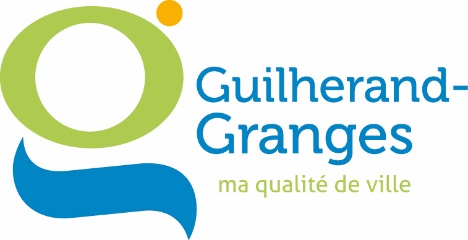 Offre d’emploi à diffuserEntreprise Nom : Autour du JardinAdresse : 320 Chemin du Friseau / 07 360 Dunière sur EyrieuxSecteur d’activité : Valence et son entourage.Intitulé du poste : ouvrier paysagisteDescription du poste : Aménagement et entretien des espaces verts, pour les particuliers, copropriétés, commerces, maison de retraites et industrie.Profil recherché : Dynamique, goût de l’effort, habitué aux travaux en extérieurs (chaleur, froid, pluie)Intérêt pour l’environnement, et le travail soigné.Aguerri au maniement d’outils tranchants (tailles haies, tronçonneuses), tondeuse et débroussailleuse.Type de contrat : 1 a 2 CDD plein temps pour conversion en CDI en fonction des capacité sur le terrain.Date de début du contrat :A partir de ce 05 12 2023Horaires : 35h annualisé, (8h-12h / 13h-17) du lundi au vendredi.Coordonnées du contact pour postuler : BOUIX Jérôme 06 26 26 66 64